one of the most explosive batsmen in world cricket. He was the captain of Australia, and Middlesex.[1] He is an attacking left-handed batsman and record-breaking wicket-keeper, who redefined the role for the Australia national cricket team through his aggressive batting. He is widely regarded as the greatest wicket-keeper–batsman in the history of the game.[4][5] He holds the world record for the most dismissals by a wicket-keeper in One Day International (ODI) cricket and the most by an Australian in Test cricket.[6][7] His strike rate is amongst the highest in the history of both ODI and Test cricket; his century against England at Perth in December 2006 is the third-fastest century in all Test cricket.[8] He is the only player to have hit 100 sixes in Test cricket.[9] His 17 Test and 16 ODI centuries are the most by a wicket-keeper.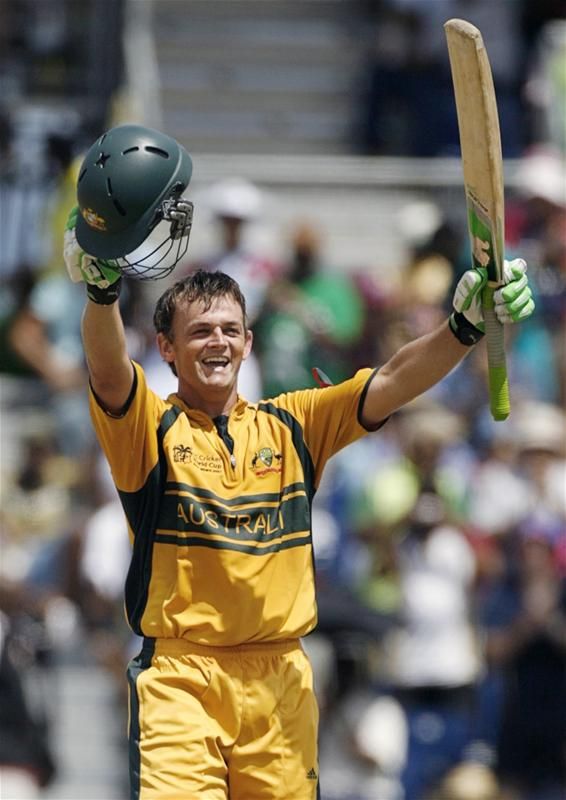 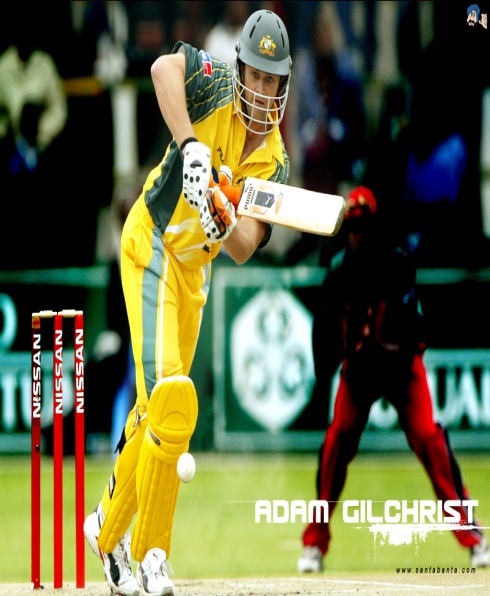 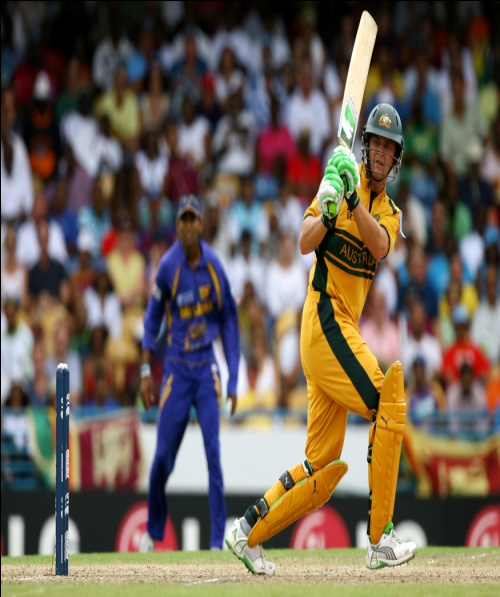 